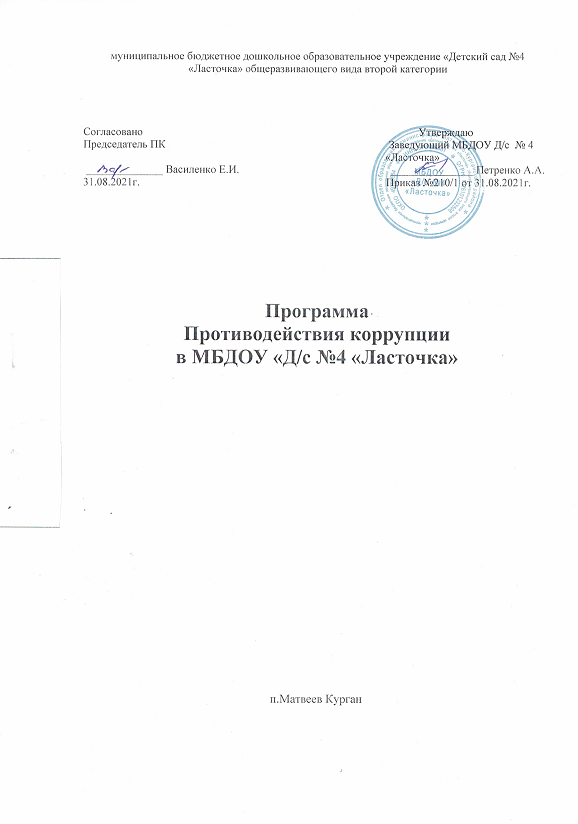 I. ПОЯСНИТЕЛЬНАЯ ЗАПИСКАПрограмма разработана в соответствии с Федеральным законом от 25.12.2008 № 273-ФЗ «О противодействии коррупции», Указом Президента от 16.08.2021 № 478 «О Национальном плане противодействия коррупции на 2021–2024 годы», Указом Президента от 02.04.2013 № 309 «О мерах по реализации отдельных положений Федерального закона "О противодействии коррупции"»Цель программы: исключение возможности проявления коррупции в образовательной организации, а также формирование у работников и воспитанников антикоррупционного сознания. Задачи программы:оптимизировать и конкретизировать полномочия должностных лиц;сформировать антикоррупционное сознание участников образовательных отношений;повысить эффективность управления, качества и доступности представляемых образовательных услуг;разработать меры, направленные на обеспечение прозрачности действий ответственных лиц в условиях коррупционной ситуации;разработать и внедрить организационно-правовые механизмы, снимающие возможность коррупционных действий;содействовать реализации прав граждан на доступ к информации о деятельности образовательной организации, в том числе через официальный сайт в сети Интернет.Принципы противодействия коррупции:1. Принцип соответствия политики образовательной организации действующему законодательству и общепринятым нормам: соответствие реализуемых антикоррупционных мероприятий Конституции РФ, заключенным Российской Федерацией международным договорам, законодательству Российской Федерации и иным нормативным правовым актам, применимым к детскому саду.2. Принцип личного примера руководства: ключевая роль руководства образовательной
организации в формировании культуры нетерпимости к коррупции и создании внутриорганизационной системы предупреждения и противодействия коррупции.3. Принцип вовлеченности работников: информированность работников образовательной
организации о положениях антикоррупционного законодательства и их активное участие в формировании и реализации антикоррупционных стандартов и процедур.4. Принцип соразмерности антикоррупционных процедур риску коррупции: разработка и выполнение комплекса мероприятий, позволяющих снизить вероятность вовлечения образовательной организации, ее руководителей и работников в коррупционную деятельность, осуществляется с учетом существующих в деятельности образовательной организации коррупционных рисков.5. Принцип эффективности антикоррупционных процедур: применение в детском саду таких антикоррупционных мероприятий, которые имеют низкую стоимость, обеспечивают простоту реализации и приносят значимый результат.6. Принцип ответственности и неотвратимости наказания: неотвратимость наказания для работников образовательной организации вне зависимости от занимаемой должности, стажа работы и иных условий в случае совершения ими коррупционных правонарушений в связи с исполнением трудовых обязанностей, а также персональная ответственность руководства образовательной организации за реализацию внутриорганизационной антикоррупционной политики.7. Принцип постоянного контроля и регулярного мониторинга: регулярное осуществление мониторинга эффективности внедренных антикоррупционных стандартов и процедур, а также контроля за их исполнением.II. ПАСПОРТ ПРОГРАММЫIII.ОСНОВНАЯ ЧАСТЬ1. Общая характеристика проблем в сфере профилактики и противодействия коррупции на территории МБДОУ «Д/c №4 «Ласточка» и механизмы их минимизации.2. План программных мероприятий3. Ресурсное обеспечениеДля реализации программы используются:4. Контроль выполнения программыКонтроль выполнения программы осуществляет заведующий МБДОУ «Д/c №4 «Ласточка». Она координирует деятельность исполнителей, анализирует и оценивает результаты их работы по выполнению намеченных мероприятий.Исполнители выполняют мероприятия программы, вносят предложения по их уточнению и корректировке, ежеквартально готовят информацию о реализации программы за отчетный период, представляют отчет руководителю о выполнении программных мероприятий и размещают его в разделе «Противодействие коррупции» на официальном сайте образовательной организации. По завершении реализации программы готовят аналитическую записку о ее результатах и оценке эффективности выполнения мероприятий, а также о влиянии фактических результатов программы на достижение поставленных целей.Эффективность мероприятий программы оценивается путем:социологического опроса участников;анализа данных статистики административных и дисциплинарных правонарушений;количества обращений участников о признаках и фактах коррупции, поступивших в правоохранительные, контролирующие органы, в том числе по горячей линии;экспертной оценки;антикоррупционной экспертизы локальных актов образовательной организации;мониторинга проводимых в детском саду мероприятий антикоррупционной направленности;охвата участников проводимыми мероприятиями;оценки степени удовлетворенности участников реализацией задач антикоррупционного образования.Итоги выполнения программы подводятся ежегодно. Отчеты о выполнении программы ежеквартально заслушиваются на общем собрании трудового коллектива образовательной организации.5. Ожидаемые конечные результатыВыполнение программы позволит:повысить уровень профилактической работы с целью недопущения коррупционных проявлений в образовательной организации;реализовать комплексные меры противодействия коррупции;сформировать эффективно действующую систему борьбы против возможных проявлений коррупционной направленности;обеспечить комплексный подход к проблемам профилактики коррупционных правонарушений среди сотрудников образовательной организации;повысить эффективность управления, качества и доступности предоставляемых образовательных услуг;способствовать укреплению доверия граждан к деятельности администрации образовательной организации;формировать осознанное восприятие/отношение к коррупции, нравственное отторжение коррупционного поведения, коррупционной морали и этики;воспитывать в подрастающем поколении нетерпимость к проявлениям коррупции, формировать в обществе устойчивую отрицательную оценку коррупции;создать антикоррупционный стандарт поведения участников образовательных отношений, его активный характер;распространить антикоррупционную пропаганду и идеи законности и уважения к закону;формировать умение аргументированно защищать свою позицию, умение искать пути преодоления проявлений коррупции;применять прозрачные механизмы в принятии управленческих решений;сформировать нормативную правовую базу образовательной организации в соответствии с антикоррупционным законодательством;обеспечить открытую информационную среду.Наименование программы«Противодействие коррупции в муниципальном бюджетномДошкольном образовательном учреждении «Детский сад №4 «Ласточка» общеразвивающего вида второй категорииИсполнители программыРаботники МБДОУ «Д/c №4 «Ласточка»:осуществляет общее руководство программой – заведующий Петренко А.А.;организует работу по реализации мероприятий программы – старший воспитатель Казачкова С.С.;проводят антикоррупционную пропаганду – педагоги.Участники программыПрограмма рассчитана на:всех работников МБДОУ «Д/с №4 «Ласточка»;воспитанников;родителей/законных представителей воспитанников;физических и юридических лиц, с которыми образовательная организация вступает в договорные отношения.Источники и объемыфинансового обеспеченияреализации программыОбъем финансовых ресурсов, необходимых для реализации программы производится за счет средств муниципального бюджета:Наименование
рискаСуть проблемыМеханизмы минимизацииПолучение иВымогание подарковПодкуп работников ипринуждение к дачевзятки с их стороныулучшение условий труда;повышение зарплатыСбор денежныхсредств, неформальныеплатежиНехватка денежныхсредствпривлечение спонсорской помощи;информационная открытость деятельности образовательной организации;соблюдение утвержденных антикоррупционных нормативных локальных актов образовательной организацииОтсутствиенеприятиякоррупцииМоральная деградация,Устойчивая толерантностьработников к коррупцииосознание этих фактов как социальной проблемы;непримиримая реакция на коррупцию;пропагандистская и просветительская работа;реализация задач антикоррупционногообразования при участии в данном процессе всех заинтересованных сторон: родительской общественности и социально ответственных работниковСлабая правоваяграмотностьНедостаточная информированностьучастников о последствияхкоррупции дляобщества, их слабаяправовая подготовкаантикоррупционное образование: формирование у участников программы антикоррупционных установок, мировоззрения, повышения уровня правосознания и правовой культуры;разъяснение положений законодательства о мерах ответственности за совершение коррупционных правонарушений№МероприятиеЭтапУчастникиОтветственные исполнители1. Правовые и организационные основы противодействия коррупции1. Правовые и организационные основы противодействия коррупции1. Правовые и организационные основы противодействия коррупции1. Правовые и организационные основы противодействия коррупции1. Правовые и организационные основы противодействия коррупции1.1Разработать и принять локальные акты по предупреждению коррупционных проявлений, в том числе:кодекс этики и служебногоповедения работников образовательной организации;положение о комиссии по урегулированию споров между участниками образовательных отношений;порядок обмена деловыми подарками и знаками делового гостеприимства.Сентябрь –
январьРаботникиСтарший воспитатель1.2Включить темы антикоррупционного характера в программы учебных дисциплин и планы воспитательной работыСентябрьВоспитанникиПедагоги1.3Антикоррупционная экспертиза локальных нормативных актовПо мере необходимостиРаботникиЮрист отдела образования Администрации Матвеево-Курганского района2. Методы антикоррупционного просвещения2. Методы антикоррупционного просвещения2. Методы антикоррупционного просвещения2. Методы антикоррупционного просвещения2. Методы антикоррупционного просвещения2.1Провести беседы по разъяснению законодательства в сферепротиводействия коррупцииОдин раз втри месяцаРаботники,
родителиКомиссия попротиводействиюкоррупции2.2Организовать антикоррупционное обучение:тематические беседы «Что такое коррупция и как с ней бороться», «Коррупции – нет!»;конкурсы «Что я знаю о своих правах?», «Ребенок и закон»;игры «Мое отношение к коррупции», «Что я могу сделать в борьбе с коррупцией»;рисунок «Коррупция глазами детей»В течениегодаВоспитанникиПедагоги,работникиправоохранительныхорганов (посогласованию)2.3Инструктивные совещания на тему«Коррупция и ответственность»Один раз вмесяцПедагогиЗаведующий2.4Подготовить информационныематериалы, кратко описывающиевозможные случаи коррупции ворганизации, возможностиреагирования ребенка, включая контакты ответственных лиц.Однократно ВоспитанникиПедагоги3. Взаимодействие с родителями и общественностью3. Взаимодействие с родителями и общественностью3. Взаимодействие с родителями и общественностью3. Взаимодействие с родителями и общественностью3. Взаимодействие с родителями и общественностью3.1Ввести работу телефона доверия и горячей линии, разместить «ящик обращений» Сентябрь Воспитанники,работники,родители,иные лицаКомиссия попротиводействиюкоррупции3.2Проводить личный прием граждан по вопросам проявления коррупцииПостоянноРаботники,родители,иные лицаЗаведующий3.3Проводить анкетирование, включаяонлайн-опросыОдин раз вполугодиеРаботники,родители,иные лицаКомиссия по противодействию коррупции3.4.Разработать материалы,информирующие родителей о правах их и их детей, включая описание правомерных и неправомерных действий работников. Разместить на информационных стендах и сайтеОднократно РодителиКомиссия по противодействию коррупции4. Создание эффективного контроля за распределением и расходованием бюджетных средств4. Создание эффективного контроля за распределением и расходованием бюджетных средств4. Создание эффективного контроля за распределением и расходованием бюджетных средств4. Создание эффективного контроля за распределением и расходованием бюджетных средств4. Создание эффективного контроля за распределением и расходованием бюджетных средств4.1Обеспечивать и своевременно исполнять требования к финансовой отчетностиПостоянноРаботникиЗаведующий4.2Целевое использование бюджетных и внебюджетных средствПостоянноРаботникиЗаведующий4.3Контроль за объективным распределением средств фонда оплаты трудаЕжегодноРаботникиЗаведующийСредстваРесурсыФинансовыеЗа счет средств муниципального бюджетаИнформационныепубличный отчет заведующего за истекший год;официальный сайт образовательной организации http://lastochka4.m-kurgan.ru/;информационные стенды образовательной организации;отчеты о мониторинге реализации программыКадровыеЮрист отдела образования Администрации Матвеево-Курганского района и исполнители программыМатериально-техническиеПособия, оборудование и оснащение помещений